Employability & Wellbeing Service 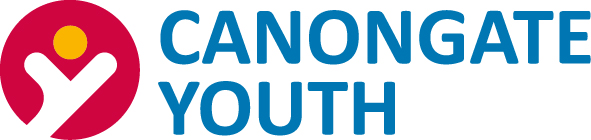 Young Person Referral Form N.B. We ask that this form be completed alongside the young person you are referring so you can ensure they are giving consent to their details being shared with us.Please provide a brief outline of the reason for referralIs the young person receiving any other support or working with any other agencies?REFERRER DETAILSREFERRER DETAILSREFERRER DETAILSREFERRER DETAILSOrganisation Name:(if applicable)Contact Name:Contact Name:Contact Name:Address:Office Number:Office Number:Office Number:Address:Mobile:Mobile:Mobile:Email address:Email address:Email address:Email address:Date of referral:Date of referral:Date of referral:Date of referral:Relationship to young person:Relationship to young person:Relationship to young person:Relationship to young person:YOUNG PERSON DETAILSYOUNG PERSON DETAILSYOUNG PERSON DETAILSYOUNG PERSON DETAILSName:D.O.B:D.O.B:D.O.B:Address:Home Tel No:Home Tel No:Home Tel No:Mobile:Email address:Email address:Email address:N.I number (if known):N.I number (if known):N.I number (if known):N.I number (if known):Which service below are you referring to? (Mark an X beside or highlight)Which service below are you referring to? (Mark an X beside or highlight)Which service below are you referring to? (Mark an X beside or highlight)Which service below are you referring to? (Mark an X beside or highlight)The Gate - One-to-One SupportNetworks - Young Parents SupportHospitality TrainingThe Gate - One-to-One SupportNetworks - Young Parents SupportHospitality TrainingThe Gate - One-to-One SupportNetworks - Young Parents SupportHospitality TrainingThe Gate - One-to-One SupportNetworks - Young Parents SupportHospitality TrainingWELLBEING CONCERNS AND BARRIERS TO EMPLOYMENT/EDUCATION/TRAININGPlease tick the appropriate box/esWELLBEING CONCERNS AND BARRIERS TO EMPLOYMENT/EDUCATION/TRAININGPlease tick the appropriate box/esWELLBEING CONCERNS AND BARRIERS TO EMPLOYMENT/EDUCATION/TRAININGPlease tick the appropriate box/esWELLBEING CONCERNS AND BARRIERS TO EMPLOYMENT/EDUCATION/TRAININGPlease tick the appropriate box/esWELLBEING CONCERNS AND BARRIERS TO EMPLOYMENT/EDUCATION/TRAININGPlease tick the appropriate box/esWELLBEING CONCERNS AND BARRIERS TO EMPLOYMENT/EDUCATION/TRAININGPlease tick the appropriate box/esAdditional Learning Needs (Dyslexia/ADHD)Drug/Alcohol/Gambling IssuesEmotional/Behavioural DifficultyEnglish as a Second LanguageHomelessLack of ConfidenceLiteracy/NumeracyLooked After/After CareLow Communication/Interpersonal SkillsLow Vocational Skills/QualificationsLack of ChildcareMental HealthMotivational IssuesPhysical Health/Disability (see below)Young CarerSocial IsolationLow Self-esteemLack of Exercise/Physical ActivityYoung ParentYoung OffenderOther: Does the young person have a long term disability, health problem or any learning difficulties that we should be aware of?             Yes  - Please tick all that apply below                  No If yes, are they registered disabled?    Yes      No